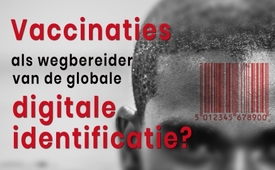 Vaccinaties als wegbereider van de globale digitale identificatie?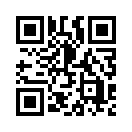 Zowel de roep om massavaccinaties, evenals de roep om een immuniteitspas werden tijdens de coronacrisis in het openbaar bekend. Kla.TV informeert haar kijkers in deze uitzending hoe de vaccinatie-industrie met Bill Gates en de digitale identificatie samenhangen. Wist u, dat boven het vaccin ook tegelijkertijd de digitale identiteit “geïmplanteerd” moet worden? Informeer u over de geplande slavernij van de mensheid door middel van universele controle - en wel nu!Met de toenemende duur van de coronacrisis kondigt zich aan, dat van de kant van de politiek wereldwijd massale vaccinaties geforceerd worden. ‘Pandemie en maatregelen eindigen pas als er een vaccin beschikbaar is’, is de unanieme teneur van verklaringen van politici en vertegenwoordigers van het Robert Koch-Instituut. Zelfs tijdelijke versoepelingen van de maatregelen verdoezelen dit niet. In verband met de coronavaccinaties en het veelbesproken immuniteitsbewijs is een volledige registratie, een digitale identificatie van de bevolking gepland. Bill Gates zei hierover op 18 maart 2020: “Op een bepaald moment zullen we digitale certificaten hebben, die laten zien, wie zich hersteld heeft (van een coronabesmetting), wie er recentelijk getest werd of wie wanneer een vaccin ontvangen heeft”. 

Digitale identiteiten dienen ertoe, mensen en objecten te registreren en te identificeren. Vaak worden hiervoor chipcards en PIN-codes of biometrische gegevens zoals vingerafdrukken of de iris van het oog gebruikt. In 2018 werden door de Wereldgezondheidsorganisatie (WHO) de voordelen van digitale registratie aangeprezen. In het WHO-bulletin “vaccinatieprogramma’s en kennisgevingen over levensbelangrijke gebeurtenissen” heet het: “ID4D en de ID2020 Alliantie hebben zich ertoe verbonden, regeringen, de burgerlijke maatschappij, internationale organisaties en de privé sector samen te brengen, om digitale identiteitstechnologieën op grote schaal efficiënt te implementeren”. Maar welke doelen en wiens belangen jagen deze organisaties na?

ID4D is een initiatief van de Wereldbankgroep, die landen ondersteunt, identificatiesystemen om te zetten, d.w.z. “tegen 2030 de geboorteregistratie en wettelijke identiteit voor iedereen te creëren”. Hoofdpartner en financier van ID4D is de Bill & Melinda Gates Foundation.    

ID2020 is een bondgenootschap, dat ogenschijnlijk het verbeteren van de levenskwaliteit zou willen bereiken door middel van digitale identiteit. In een in 2018 gepubliceerd artikel, beschrijven ze vaccins als de perfecte manier, om de digitale identiteit in de wereld te introduceren. Ook de grondleggers en hoofdpartners van ID2020 staan allemaal in nauwe verbinding met Bill Gates en de vaccinindustrie. 
Het Massachusetts Institute of Technology (MIT) heeft, in december 2019, de resultaten van hun, door Bill Gates gestarte en Bill & Melinda Gates Foundation gefinancierde, onderzoek gepubliceerd. Gelijktijdig met het vaccin worden, in een voor het blote oog onzichtbaar kleurpatroon, gecodeerde gegevens onder de huid geplaatst, d.w.z. een digitale ID geïmplanteerd. Bill Gates zei op Paaszondag 12 april 2020 in een interview in de Tagesthemen: “We zullen uiteindelijk het [...] vaccin aan 7 miljard mensen toedienen”. Dit betekent, in duidelijke taal, iedere mens moet een digitale ID krijgen.

Wat is de “duivelse bedoeling” bij de digitale identiteit, die in samenhang met vaccinaties, moet worden verstrekt? Theoretisch was de acceptatie van een digitale identiteit tot nu toe vrijwillig, in de praktijk echter vaak een onvermijdelijke dwang. In Indonesië bijvoorbeeld krijgen enkel degenen met een digitale identiteit gesubsidieerd vloeibaar gas om te koken. Dat zijn intussen 41 miljoen Indonesiërs. 

In Bangladesh voorziet de overheid, samen met ID2020 en de vaccinatiealliantie GAVI, zuigelingen en kinderen, bij geboorteregistratie of vaccinatie, van een digitaal ID. In Nigeria werden drones ingezet, om vast te stellen, wie geen poliovaccin heeft gekregen. Dit is vanwege het Digitale ID op elk moment controleerbaar. 

Deze vaccinatie, in combinatie met digitale identiteit, opent dus de deur naar een allesomvattende controle en conditionering. Het is aan elk individu, nu een bewustzijn te scheppen voor de komende slavernij en passend weerstand te bieden.door str; hm.Bronnen:Verklaringen van politici, RKI en Bill Gates:
https://www.kla.tv/16407
https://www.welt.de/politik/deutschland/article207394539/RKI-zu-Corona-Ohne-Impfstoff-keine-Rueckkehr-zur-Normalitaet.html
https://vigilantcitizen.com/latestnews/bill-gates-calls-for-a-digital-certificate-to-identify-who-is-vaccinated/
https://www.tagesschau.de/ausland/gates-corona-101.html(Min. 4:24 und 4:55) 

Digitale Identiteiten & WHO
https://www.security-insider.de/was-ist-eine-digitale-identitaet-a-604019/
https://www.zeit.de/wissen/gesundheit/2017-03/who-unabhaengigkeit-bill-gates-film
https://www.who.int/bulletin/volumes/97/4/18-210807/en/
https://www.who.int/bulletin/volumes/97/4/18-210807.pdf

ID4D, ID2020, GAVI & Dr. Seth Berkley 
https://id4d.worldbank.org/who-is-involved
https://id4d.worldbank.org/about-us
https://unstats.un.org/sdgs/metadata/?Text=&Goal=16&Target=16.9
https://medium.com/id2020/immunization-an-entry-point-for-digital-identity-ea37d9c3b77e
https://www.nature.com/articles/d41586-017-05923-8
https://id2020.org/alliance
https://www.gavi.org/our-alliance/operating-model/gavis-partnership-model
https://www.gavi.org/investing-gavi/funding/donor-profiles/bill-melinda-gates-foundation
https://www.gavi.org/investing-gavi/funding/overview-2000-2037
https://www.msf.org/gavi-money-welcome-could-it-be-more-wisely-spent
https://www.theguardian.com/global-development/2016/jan/15/bill-gates-rockefeller-influence-agenda-poor-nations-big-pharma-gm-hunger
https://www.accenture.com/de-de/services/microsoft-index
https://news.microsoft.com/2019/02/04/new-accenture-microsoft-business-group-will-empower-enterprises-to-thrive-in-the-era-of-digital-disruption/
https://www.ideo.org/tools
https://www.ideo.org/partners

Digitale ID toepassingen & Ontwikkelingen:
https://www.globenewswire.com/news-release/2018/09/14/1571269/0/en/Everest-ID2020-and-the-Government-of-Indonesia-TNP2K-Secretariat-Announce-Innovative-Identity-and-Blockchain-Pilot-Solution-to-Enhance-the-National-LPG-Subsidy-Program.html
https://www.prnewswire.com/news-releases/id2020-alliance-launches-digital-id-program-with-government-of-bangladesh-and-gavi-announces-new-partners-at-annual-summit-300921926.html
https://www.gavi.org/news/media-room/prime-minister-bangladesh-receives-2019-vaccine-hero-award
http://news.mit.edu/2019/storing-vaccine-history-skin-1218
https://www.scientificamerican.com/article/invisible-ink-could-reveal-whether-kids-have-been-vaccinated/
https://news.bitcoin.com/400-kraken-survey-respondents-bitcoin-price-22k-2020/
https://bibeltext.com/l12/revelation/13.htm
https://patentscope.wipo.int/search/en/detail.jsf?docId=WO2020060606
https://www.kla.tv/161447
www.youtube.com/watch?v=SFDcwG8ENZA


Uitgezonden uitzendingen:

https://www.kla.tv/16407(D)
https://www.kla.tv/16447Dit zou u ook kunnen interesseren:#5G-Mobiele-Communicatie - Mobiele Communicatie - www.kla.tv/5G-nl

#Vaccinatie - www.kla.tv/Vaccinatie

#Coronavirus-nl - coronavirus-nl - www.kla.tv/Coronavirus-nl

#WHO - www.kla.tv/WHO-nlKla.TV – Het andere nieuws ... vrij – onafhankelijk – ongecensureerd ...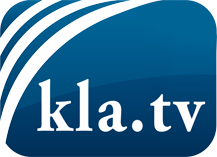 wat de media niet zouden moeten verzwijgen ...zelden gehoord van het volk, voor het volk ...nieuwsupdate elke 3 dagen vanaf 19:45 uur op www.kla.tv/nlHet is de moeite waard om het bij te houden!Gratis abonnement nieuwsbrief 2-wekelijks per E-Mail
verkrijgt u op: www.kla.tv/abo-nlKennisgeving:Tegenstemmen worden helaas steeds weer gecensureerd en onderdrukt. Zolang wij niet volgens de belangen en ideologieën van de kartelmedia journalistiek bedrijven, moeten wij er elk moment op bedacht zijn, dat er voorwendselen zullen worden gezocht om Kla.TV te blokkeren of te benadelen.Verbindt u daarom vandaag nog internetonafhankelijk met het netwerk!
Klickt u hier: www.kla.tv/vernetzung&lang=nlLicence:    Creative Commons-Licentie met naamgeving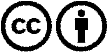 Verspreiding en herbewerking is met naamgeving gewenst! Het materiaal mag echter niet uit de context gehaald gepresenteerd worden.
Met openbaar geld (GEZ, ...) gefinancierde instituties is het gebruik hiervan zonder overleg verboden.Schendingen kunnen strafrechtelijk vervolgd worden.